 Applied Design Occupations 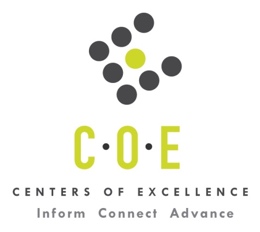 Labor Market Information ReportChabot CollegePrepared by the San Francisco Bay Center of Excellence for Labor Market ResearchApril 2019RecommendationBased on all available data, there appears to be an undersupply of Applied Design workers compared to the demand for this cluster of occupations in the Bay region and in the East Bay sub-region (Alameda and Contra Costa Counties.) There is a projected annual gap of about 392 students in the Bay region and 118 students in the East Bay Sub-Region.This report also provides student outcomes data on employment and earnings for programs on TOP 1009.00 - Applied Design in the state and region. It is recommended that these data be reviewed to better understand how outcomes for students taking courses on this TOP code compare to potentially similar programs at colleges in the state and region, as well as to outcomes across all CTE programs at Chabot College and in the region. IntroductionThis report profiles Applied Design Occupations in the 12 county Bay region and in the East Bay sub-region for a proposed new program at Chabot College. Occupational DemandTable 1. Employment Outlook for Applied Design Occupations in Bay RegionSource: EMSI 2019.1Bay Region includes Alameda, Contra Costa, Marin, Monterey, Napa, San Benito, San Francisco, San Mateo, Santa Clara, Santa Cruz, Solano and Sonoma CountiesTable 2. Employment Outlook for Applied Design Occupations in East Bay Sub-RegionSource: EMSI 2019.1East Bay Sub-Region includes Alameda and Contra Costa CountiesJob Postings in Bay Region and East Bay Sub-RegionTable 3. Number of Job Postings by Occupation for latest 12 months (April 2018 - March 2019)Source: Burning GlassTable 4. Top Job Titles for Applied Design Occupations for latest 12 months (April 2018 - March 2019)Source: Burning GlassIndustry ConcentrationTable 5. Industries hiring Applied Design Workers in Bay RegionSource: EMSI 2019.1Table 6. Top Employers Posting Applied Design Occupations in Bay Region and East Bay Sub-Region (April 2018 - March 2019)Source: Burning GlassEducational SupplyThere were no colleges in the Bay Region issuing awards in the last 3 years on TOP 1009.00 - Applied Design. Based on Launchboard data, students took courses in Applied Design at nine community colleges in the Bay Region in 2016-17. Gap AnalysisBased on the data included in this report, there is a labor market gap in the Bay region with 392 annual openings for the Applied Design occupational cluster and no annual (3-year average) awards for an annual undersupply of 392 students. In the East Bay Sub-Region, there is also a gap with 118 annual openings and no annual (3-year average) awards for an annual undersupply of 118 students.Student OutcomesTable 7. Four Employment Outcomes Metrics for Students Who Took Courses on TOP 1009.00 - Applied DesignSource: Launchboard Pipeline (version available on 4/9/19)Skills, Certifications and EducationTable 8. Top Skills for Applied Design Occupations in Bay Region (April 2018 - March 2019)Source: Burning GlassTable 9. Certifications for Applied Design Occupations in the Bay Region (April 2018 - March 2019)Note: 90% of records have been excluded because they do not include a certification. As a result, the chart below may not be representative of the full sample.Source: Burning GlassTable 10. Education Requirements for Applied Design Occupations in Bay Region Note: 68% of records have been excluded because they do not include a degree level. As a result, the chart below may not be representative of the full sample.Source: Burning GlassMethodologyOccupations for this report were identified by use of skills listed in O*Net descriptions and job descriptions in Burning Glass. Labor demand data is sourced from Economic Modeling Specialists International (EMSI) occupation data and Burning Glass job postings data. Educational supply and student outcomes data is retrieved from multiple sources, including CTE Launchboard and CCCCO Data Mart.SourcesO*Net OnlineLabor Insight/Jobs (Burning Glass) Economic Modeling Specialists International (EMSI)  CTE LaunchBoard www.calpassplus.org/Launchboard/ Statewide CTE Outcomes SurveyEmployment Development Department Unemployment Insurance DatasetLiving Insight Center for Community Economic DevelopmentChancellor’s Office MIS systemContactsFor more information, please contact:Doreen O’Donovan, Data Research Analyst, for Bay Area Community College Consortium (BACCC) and Centers of Excellence (CoE), doreen@baccc.net or (831) 479-6481John Carrese, Director, San Francisco Bay Center of Excellence for Labor Market Research, jcarrese@ccsf.edu or (415) 267-6544Molders, Shapers, and Casters, Except Metal and Plastic (SOC 51-9195): Mold, shape, form, cast, or carve products such as food products, figurines, tile, pipes, and candles consisting of clay, glass, plaster, concrete, stone, or combinations of materials.Entry-Level Educational Requirement: High school diploma or equivalentTraining Requirement: Long-term on-the-job trainingPercentage of Community College Award Holders or Some Postsecondary Coursework: 25%Fine Artists, Including Painters, Sculptors, and Illustrators (SOC 27-1013): Create original artwork using any of a wide variety of media and techniques.Entry-Level Educational Requirement: Bachelor's degreeTraining Requirement: Long-term on-the-job trainingPercentage of Community College Award Holders or Some Postsecondary Coursework: 27%Craft Artists (SOC 27-1012): Create or reproduce hand-made objects for sale and exhibition using a variety of techniques, such as welding, weaving, pottery, and needlecraft.Entry-Level Educational Requirement: No formal educational credentialTraining Requirement: Long-term on-the-job trainingPercentage of Community College Award Holders or Some Postsecondary Coursework: 27%Occupation 2017 Jobs2022 Jobs5-Yr Change5-Yr % Change5-Yr Open-ingsAverage Annual Open-ings10% Hourly WageMedian Hourly WageMolders, Shapers, and Casters, Except Metal and Plastic1,0621,023(39) (4%)548110$11.53 $19.41 Fine Artists, Including Painters, Sculptors, and Illustrators2,2102,26555 2%953191$8.06 $10.50 Craft Artists1,0741,09522 2%45992$5.76 $7.42 Total4,3464,38337 1%1,961392$8.34 $11.92 Occupation 2017 Jobs2022 Jobs5-Yr Change5-Yr % Change5-Yr Open-ingsAverage Annual Open-ings10% Hourly WageMedian Hourly WageMolders, Shapers, and Casters, Except Metal and Plastic224222(2) (1%)11423$10.50 $16.30 Fine Artists, Including Painters, Sculptors, and Illustrators71274634 5%31864$8.04 $10.42 Craft Artists34036222 7%15932$5.72 $7.32 TOTAL1,2761,33054 4%592118$7.85 $10.63 OccupationBay RegionEast Bay Fine Artists, Including Painters, Sculptors, and Illustrators (27-1013.00)851191 Craft Artists (27-1012.00)152 Potters, Manufacturing (51-9195.05)1 Total 867  193 Common TitleBayEast BayCommon TitleBayEast BayArtist15055Artist, Laboratory90Technical Artist669Eyelash Extension Artist833D Artist412Lead Artist80Senior Artist362Senior Marketing Artist80Digital Artist2912Product Artist71Senior Technical Artist233Acrylic Painting, Drawing And/Or Watercolor Instructor64Artist, Information And Technology Industry225Animation Technical Artist60Multimedia Illustrator2115Studio Artist62Illustrator181Artist, Contract50Artist, Human Resources, Information And Technology Industry142Character Artist50Teaching Artist149Contract Artist50Beauty Artist121Pre - Press Production Artist55UI Artist120Principal Technical Artist50Technical Illustrator100Senior Lighting Artist50Industry – 6 Digit NAICS (No. American Industry Classification) CodesJobs in Industry (2017)Jobs in Industry (2022)% Change (2017-22)% in Industry (2017)Independent Artists, Writers, and Performers (711510)1231149%8.4%Ready-Mix Concrete Manufacturing (327320)1131068%7.3%Other Concrete Product Manufacturing (327390)63595%5.7%Temporary Help Services (561320)62665%0.1%Glass Product Manufacturing Made of Purchased Glass (327215)60564%9.6%Concrete Block and Brick Manufacturing (327331)58544%18.8%Cut Stone and Stone Product Manufacturing (327991)55484%11.1%Internet Publishing and Broadcasting and Web Search Portals (519130)53814%0.1%Other Pressed and Blown Glass and Glassware Manufacturing (327212)32332%4.9%Mineral Wool Manufacturing (327993)20201%7.1%Clay Building Material and Refractories Manufacturing (327120)19171%6.3%Gypsum Product Manufacturing (327420)18141%5.3%Pet and Pet Supplies Stores (453910)17181%0.5%Software Publishers (511210)17201%0.0%All Other Miscellaneous Store Retailers (except Tobacco Stores) (453998)16161%0.5%Motion Picture and Video Production (512110)15161%0.4%Surgical and Medical Instrument Manufacturing (339112)15151%0.2%Pharmaceutical Preparation Manufacturing (325412)14151%0.1%Tile and Terrazzo Contractors (238340)13151%0.4%Lime Manufacturing (327410)13151%12.5%Pottery, Ceramics, and Plumbing Fixture Manufacturing (327110)13121%4.9%EmployerBayEmployerBayEmployerEast BayEstee Lauder Company47Machine Zone8US Army14US Army20Crowdstar, Inc7Estee Lauder Company12Ulta Beauty Inc.13Google Inc.7Ulta Beauty Inc.8Apple Inc.11Zynga7Grumbacher4Cryptic Studios Inc.11Glu Mobile6Igg Corporation4Facebook11Kendo6Big Fish Games3Morphe10Ncsoft Corporation6Big Fish Games, Inc3Activision9Sephora6Center For Community Arts3Electronic Arts Inc.9Sony Electronics Inc.6Daolab Studios3Hogarth Worldwide9Xoriant6Pinot's Palette Alameda3Pocket Gems9Bella Lash & Beauty Bar5Ulta Cosmetics Salon Inc.3Ulta Cosmetics Salon Inc.9Daolab Studios5Acco Engineered Systems2Crystal Dynamics Inc.8Disney5Auto Warehousing Co2Grumbacher8East Side Community Arts5Bay Area Children's Theatre22015-16Bay 
(All CTE Programs)Chabot College (All CTE Programs)State (1009.00)Bay (1009.00)East Bay (1009.00)Chabot College (1009.00)% Employed Four Quarters After Exit74%74%52%n/an/an/aMedian Quarterly Earnings Two Quarters After Exit$10,550$9,425$5,802n/an/an/aMedian % Change in Earnings46%71%52%n/an/an/a% of Students Earning a Living Wage63%60%n/an/an/an/aSkillPostingsSkillPostingsSkillPostingsAdobe Photoshop280Adobe Creative Suite65Color Theory33Maya227Adobe Aftereffects63Unity33Animation113Customer Service62Visual Displays33Graphic Design112Microsoft C#59Content Management32Game Development102Painting52EPIC Unreal Engine32Python97Painting (Art)52Social Media32Retail Industry Knowledge94Visual Merchandising52V-Ray32Adobe Illustrator90C++51Budgeting30Teaching85Scheduling49Music30Zbrush84Product Knowledge47Prototyping30Adobe Indesign82Multimedia43Sales Goals30Illustration733D Studio Max39Store Management30Art Direction70Merchandising39Anatomy28Adobe Acrobat67Cleaning383D computer graphics273D Modeling / Design66Typesetting37Description and Demonstration of Products27CertificationPostingsCertificationPostingsMakeup Artist52Certified Medical Technologist1Driver's License12Cross-Cultural Language and Academic Development1Cosmetology License10IT Infrastructure Library (ITIL) Certification1Food Handler Certification4Licensed Barber1Certified Esthetician1Microsoft Certified Solutions Expert (MCSE)1Education (minimum advertised)Latest 12 Mos. PostingsHigh school or vocational training68 (24%)Associate Degree3 (1%)Bachelor’s Degree or Higher208 (75%)